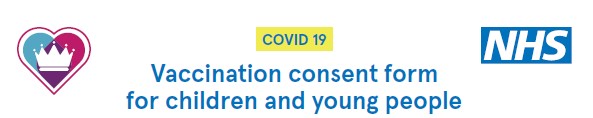 The COVID-19 vaccine is being offered to your child.  Your child will receive their first COVID-19 vaccine and you may be notified about the second dose later.  Further information can be found on the DfE website: https://www.gov.uk/government/publications/covid-19-vaccination-resources-for-children-and-young-people Please discuss the vaccination with your child, and complete this form by:  Monday 18 October. Information about the vaccinations will be put on your child’s health records.Answer ALL questions below and tick if any applyEXCLUSIONS CHECKLIST – tick any that applyHas your child tested positive for COVID-19 in the last 28 days (by a lateral flow test or a PCR test)?Has the individual experienced major venous and/or arterial thrombosis occurring with thrombocytopenia following vaccination with any COVID-19 vaccine?Has the individual had any vaccination in the last 7 days?Is the individual currently unwell with fever?Has the individual ever had any serious allergic reaction to any ingredients of the Covid-19 vaccines, drug or other vaccine?Has the individual ever had an unexplained anaphylaxis reaction?Does the individual have a history of heparin-induced thrombocytopenia and thrombosis (HITT or HIT type 2)?Does the individual have a history of capillary leak syndrome?None of the above.CAUTION CHECKLIST – tick any that applyHas the individual indicated they are, or could be pregnant?Has the individual informed you they are currently or have been in a trial of a potential coronavirus vaccine?Is the individual taking anticoagulant medication, or do they have a bleeding disorder?Does the individual currently have any symptoms of Covid-19 infection?None of the above.CONSENT FOR COVID-19 VACCINATION – please complete one box onlyAsk for the What to expect after your COVI0-19 vaccination leaflet at www.gov.uk/government/publications/covid-19-vaccination-resources-for-children-and-young-people. It will tell you about the side effects and how to report them to the Yellowcard scheme at Yellowcard.mhra.gov.ukChilds full name (first name and surname):Date of birth:Home address:Daytime contact telephone number for parent/carer:NHS number (if known):Ethnicity:School (if relevant): Isleworth & Syon SchoolYear group/class:GP name and address:GP name and address:I want my child to receive the COVID-19 vaccinationI do not want my child to receive the COVID-19 vaccinationName:Name:Parent/Guardian Signature:Parent/Guardian Signature:Date:Date:OFFICE USE ONLYOFFICE USE ONLYOFFICE USE ONLYOFFICE USE ONLYOFFICE USE ONLYOFFICE USE ONLYOFFICE USE ONLYDate of COVID-19VaccinationDate of COVID-19VaccinationSite of injection(please circle)Site of injection(please circle)Batch number/expiry dateImmuniser(please print)Where administered(hub, PCN, GP etc)First:L ArmR ArmSecond:L ArmR Arm